ОТЗЫВ РУКОВОДИТЕЛЯна выпускную квалификационную работу бакалавра дизайнастудента кафедры “Дизайн”Комлевой Валерии Тема работы: Дизайн навигации для экологической тропы «Лесной Лабиринт»Руководитель: Александрова Татьяна ИгоревнаПроект Комлевой Валерии является продолжением работы по созданию эколого-краеведческой тропы в селе Паша, реализованном при поддержке АНО “Русско-немецкое бюро экологической информации”.  Проект является социально-ориентированным и направлен на решение актуальной задачи. В процессе работы над проектом Комлева В. продемонстрировала фундаментальный подход к реализации предпроектного исследования, в рамках которого студентом были подробно изучены принципы проектирования навигационных систем для парковых зон, проведен подробный анализ аналогов, в том числе в реальной среде. Сделанные в результате посещения других экологических троп выводы учтены при проектировании. Проведено подробнее обследование самой тропы «Лесной лабиринт» с фото и видео фиксацией. Проведен подробный анализ собранных материалов, а также анализ и структурирование  предоставленного информационного контента. При работе над практической частью проекта Комлева В. продемонстрировала умение применять комплексный подход к проектированию – от концепции и инфопланирования до выбора материалов и способов реализации, учитывая при этом возможности повторного использования объектов и адаптации системы для аналогичных проектов. Результатом работы стала цельная система навигационного и информационного сопровождения тропы. Проведенная В.Комлевой работа заслуживает высокой оценки. Дипломный руководитель Александрова Т.И.              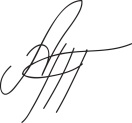 26 мая 2018 г.ОТЗЫВ РУКОВОДИТЕЛЯна выпускную квалификационную работу бакалавра дизайнастудента кафедры “Дизайн”Комлевой Валерии Wayfinding System Design for ecological path “the Forest Maze”The Project of Wayfinding system developed by V. Komleva is a part of a project of educational ecological trail in the village “Pasha” developing by the ecological department of Saint Petersburg University under the support of the Russian-German Buro of Ecological Information. The project is socially-oriented and relevant to challenges of today. Working on the project V. Komleva shows her ability to conduct the research. During the pre-research work V.Komleva has been studding and analyzing similar projects, and then revealed basic principles of designing navigation systems for park areas and ecological trails. V.Komleva also conducted field research and demonstrated the ability to apply an integrated approach to design, starting with the concept and content development up to choosing materials and estimating ways of reusing and adopting constructions for other regions. Дипломный руководитель Александрова Т.И.              26 мая 2018 г.